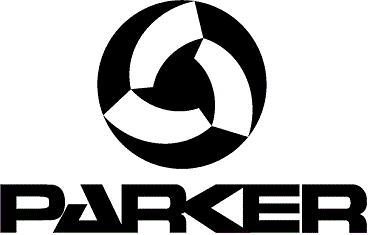 Parker 660 PilothouseWyposażenie standardowePack Essential	 											30 610 PLNKuchenka gazowa, Lodówka szufladowa (30L), Luk przesuwny daszka,Ławki kopitu lewa i prawa + tapicerki, Zasłony, KlaksonPack Fishing												14 190 PLNDodatkowe stanowisko sterowania, Pojemnik na ryby, Rolka do sieci, Uchwyt dachowy na wędkiPack Lowrance Standard +				HDS 7' Carbon, Radio VHF Link 6										  10 427 PLN	 Pack Lowrance Premium 9''		HDS 9' Carbon, Radio Fusion RA70 (radio FM/AM-BT) + 2 głośniki, Radio VHF Link 8	 			17 504 PLNModelDługość calkowita (m)Długość kadłuba (m)Szerokość (m)Waga (kg)Ładowność MAX (kg)Kategoria projektowaMoc silnika MAX (kW)Załoga MAXWysokość całkowita (m)Wysokość do linii wody (m)Zanurzenie (cm)660PH6,936,452,51500790/950B/C110,35/72,682.3632Samoodpływowy kokpit, akumulator, drzwiczki tylne, fotel sternika, fotel 2-go sternika, koło sterowe, lampa pokładowa, wycieraczka szyby, bakista środkowa, bakisty boczne, bakisty na wędki wzdłuż kadłuba, zlewozmywak z baterią, rolka dziobowa, tapicerka kabiny, burtowe uchwyty na wędki, zbiornik paliwa 140l, zbiornik wody 40l, drzwi przesuwne dwuskrzydłowe, lufciki przesuwne szyb bocznych, światła nawigacyjne, lampa topowa, drabinka kąpielowa, pompa hydrauliczna, pompa zęzowa ręczna, sterowanie hydrauliczneSamoodpływowy kokpit, akumulator, drzwiczki tylne, fotel sternika, fotel 2-go sternika, koło sterowe, lampa pokładowa, wycieraczka szyby, bakista środkowa, bakisty boczne, bakisty na wędki wzdłuż kadłuba, zlewozmywak z baterią, rolka dziobowa, tapicerka kabiny, burtowe uchwyty na wędki, zbiornik paliwa 140l, zbiornik wody 40l, drzwi przesuwne dwuskrzydłowe, lufciki przesuwne szyb bocznych, światła nawigacyjne, lampa topowa, drabinka kąpielowa, pompa hydrauliczna, pompa zęzowa ręczna, sterowanie hydrauliczneSamoodpływowy kokpit, akumulator, drzwiczki tylne, fotel sternika, fotel 2-go sternika, koło sterowe, lampa pokładowa, wycieraczka szyby, bakista środkowa, bakisty boczne, bakisty na wędki wzdłuż kadłuba, zlewozmywak z baterią, rolka dziobowa, tapicerka kabiny, burtowe uchwyty na wędki, zbiornik paliwa 140l, zbiornik wody 40l, drzwi przesuwne dwuskrzydłowe, lufciki przesuwne szyb bocznych, światła nawigacyjne, lampa topowa, drabinka kąpielowa, pompa hydrauliczna, pompa zęzowa ręczna, sterowanie hydrauliczneParker 660 Pilothouse183 467 PLNMercury 115 L EFI75 254 PLNMercury 150L EFI85 158 PLNMercury Verado 200 L 110 811 PLNRigging drugiego stanowiska sterowania (silniki EFI)2 841 PLNRigging drugiego stanowiska sterowania (Verado 200 HP)11 609 PLNOpcje wyposażeniaDodatkowe stanowisko sterowania7 573 PLNPojemnik na ryby4 193 PLNRolka do sieci837 PLNUchwyt na wędki daszkowy2 283 PLNKlakson913 PLNKuchenka gazowa951 PLNLodówka 35l Vitrifrigo6 469 PLNLuk przesuwny daszka6 089 PLNŁawka kokpitu lewa + tapicerka	8 128 PLNŁawka kokpitu prawa + tapicerka8 128 PLNZasłony2 588 PLNFotel dodatkowy w kokpicie7 116 PLNOgrzewanie 2 kW12 558 PLNOkucie kilu1 446 PLNOsprzęt dodatkowego stanowiska sterowania4 452 PLNOsprzęt dodatkowego stanowiska sterowania (do Verado 225)419 PLNPędnik dziobowy13 014 PLNPrysznic pokładowy słodkiej wody1 142 PLNSpryskiwacze szyby1 598 PLNStolik kokpitu okrągły1 903 PLNTapicerka ławek tylnych875 PLNToaleta manualna5 548 PLNTrymklapy7 000 PLNWinda kotwiczna dziobowa13 851 PLNWycieraczka lewa2 283 PLNZasilanie brzegowe11 888 PLNAkumulator dodatkowy3 805 PLNAntyfouling4 490 PLNBimini6 888 PLNLowrance Elite 7 Ti                           4 566 PLN